Docente: CHISTOLINI SANDRA Inizio moduloFine moduloN.B. Nel 2014-2015 non compare il programma di Pedagogia della comunicazione e dell’orientamenti nella piattaforma ESSE 3. Il programma è pubblicato nel sito della docente www.sandrachistolini.it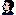 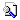 